Newspaper IndexA monthly publication of newspaper’s articlesFromBusiness Recorder, Daily Times, Dawn, Pakistan Observer, The Tribune, The Nation and The News Compiled byHafiz Habib ur Rehman Deputy Chief Librarian, Circulation Section, P.U.LibraryDr. Azhar Rasheed Deputy Chief Librarian, Oriental Section, P.U.LibraryDr. Hamid AliSenior Librarian, Oriental Section, P.U. LibraryShafiq Ur RehmanSenior Librarian, Oriental Section, P.U. LibraryMs. Iram Zakir Senior Librarian, Oriental Section, P.U. LibraryMs. Sakina BashirLibrarian, Serials Section, P.U.LibraryMehtab Yahya Librarian, Circulation Section, P.U. LibraryPublished byPunjab University Library© 2022 Dr. Haroon Usmani Chief Librarian Punjab University Library, LahorePrefacePunjab University Library is providing an indexing service “Newspaper’s index”. This is a monthly publication of newspaper articles published in famous local and foreign newspapers. Since January 2005 library is also providing this index on internet. Library is offering the current index as well as the archives and a cumulative index on our website pulibrary.pu.edu.pk,  In addition to that, hard and soft copies of the indices are also available in the Serials section of the Library.Contents are divided in two categories, Pakistan and the other World. Furthermore both of the categories have their sub-contents arranged alphabetically under various subjects. Indexed entries are further arranged under author alphabetically within their relevant subjects. Indexed entries provide bibliographic information about the articles. The scope, arrangement, format and abbreviations used in the index are as under.Scope:	This Index covers Six major English newspapers "Dawn, The Nation, The News, Business Recorder, Pakistan Observer and Daily Times".Bibliographical Information:It is a subject index; Entries in each subject have been arranged alphabetically by author.Sample entry: Faisal Bari. "An uncertain career path." Dawn, 16 December, 2016, p.8Author:	Only Christian author’s names are inverted in their  family name e.g. Roy C. Macridis will be inverted as Macridis, Roy C.Title:	Complete title of the article is in double quotes “Title: subtitle” while sub-title (if any) is separated with colon ( : ).Publisher:	Name of the news paper e.g. The NationDate of Publication: Abbreviated month and year of publication are printed in the Format ”1 May. 2016,”Page No:	Regular pages are indicated as p.7, while pages having a specific category name are indexed as, “Business & Economics Review. IV”Dr. Muhammad Haroon Usmani Chief LibrarianPunjab University Newspaper IndexVol. 21, No.11, November, 2022Contents SummaryArticles Index(6-23)E-Journals Databases/E-Books(24-25)Foreign Research Journals (26-27) Articles IndexDetailed ContentsAccountabilityAgricultureWorld -AgricultureSalam Faraj. "In drought-hit Iraq, a dam threatens to swallow farmland" Business Recorder, 28 November-2022, p.06Jack Graham. "Restoring nature could depend on how countries help farmers" Business Recorder, 30 November-2022, p.06ArtsBanking & FinanceBiography and AutobiographyCrimes Current Issues Andleeb Abbas. "Unofficial Secret "Act"" Daily Times, 20 November-2022, p.A4Dr Atiq-UR-Rehman. "Political, Economic and Social Paralysis" Daily Times, 22 November-2022, p.A4M Alam Brohi. "Poising on a Knife Edge" Daily Times, 24 November-2022, p.A4Dr Saulat Nagi. "Something is Rotten in the State of Pakistan" Daily Times, 04 November-2022, p.A4Dr Sumera Shams. "Pakistan s Changing Political Landscape: A Triumph of Pakistan Tehreek-e-Insaf" Daily Times, 09 November-2022, p.A5Shahzaib Hassan. "Is Imran Khan Politicizing State institutions?" Daily Times, 11 November-2022, p.A4Pervaiz Saleh. "The Country at Crossroads" Daily Times, 18 November-2022, p.A4Dr Imran Khalid. "Paigham-e-Pakistan Religious extremism: Beginning of the end?" Pakistan Observer, 20 November-2022, p.4Mahir Ali. "Return to sanity" Dawn, 2 November-2022, p.07 World current affairs and issuesGraham Peebles. "Copout in Cairo" The News, 28 November-2022, p.6Mashal Arbab. "Engendering the fund" The News, 28 November-2022, p.6Stephen Shalom. "The right thing" The News, 24 November-2022, p.7Ramzy Baroud. "Superiority complex" The News, 11 November-2022, p.6Dr Ramesh Kumar Vankwani. "Ataturk s legacy" The News, 11 November-2022, p.6Sara Danial. "Graceful protest" The News, 8 November-2022, p.6Anton Barbashin. "Putin s plan" The News, 5 November-2022, p.6Dr Nadeem Jan. "The dangers of polarization" The News, 3 November-2022, p.6Defense World Nuclear Programs, Deals, CTBT, NPT, IAJim Walsh. "Fear of Armageddon" The News, 22 November-2022, p.6Linda Pentz Gunter. "Nuclear lemons" The News, 12 November-2022, p.7John Laforge. "Horrifying talks" The News, 8 November-2022, p.6Economy World EconomyEmeline Burckel. "Food banks are a  lifesaver  as UK feels cost of living crisis" Business Recorder, 02 November-2022, p.06Samuel Shen, Georgina Lee. "China s markets clutch at economy reopening straws" Business Recorder, 05 November-2022, p.04Daniel Aronssohn. "EU to propose more flexible spending rules" Business Recorder, 08 November-2022, p.06Tom Westbrook, Stella Qiu. "Australia s lopsided swaps market creates pockets of pricing mayhem" Business Recorder, 09 November-2022, p.06Pamela Barbaglia, Oliver Hirt, Michael Shields. "Credit Suisse overhaul" Business Recorder, 12 November-2022, p.04Stuart Graham. "Despite crisis, UK s Blackpool keeps the lights on" Business Recorder, 14 November-2022, p.06Dr Hasnain Javed. "Islamic Financial System: Fiction or Possibility" Daily Times, 28 November-2022, p.A5Muhammad Hamza Qamar. "Quest for Debt-free Infranstructure" Daily Times, 02 November-2022, p.A4Saad Masood. "UK Economic Landscape" Daily Times, 08 November-2022, p.A4Joseph Sotinet. "After FTX collapse, cryptocurrency sector fights back" Business Recorder, 16 November-2022, p.06Mehjabeen Bhanu. "100 Bridges Open New Prospects in Bangladesh" Daily Times, 11 November-2022, p.A5Valentine Graveleau. "Egg shortage lays UK low" Business Recorder, 19 November-2022, p.04Nick Carey. "Chinese carmakers target more European sales with five-star EVs" Business Recorder, 22 November-2022, p.06Julie Zhu. "China set to fine Ant Group over $1bn, signalling revamp nears end" Business Recorder, 23 November-2022, p.06Harry Robertson. "Investors warm to European corporate bonds after a brutal year" Business Recorder, 24 November-2022, p.06Sarah McFarlane, Clara Denina. "Bankers pour cold water on red hot coal" Business Recorder, 25 November-2022, p.06Julie Zhu, Engen Tham. "China central bank to offer cheap loans to support developers  bonds" Business Recorder, 26 November-2022, p.04Francesco Canepa, Balazs Koranyi. "Investors left scratching heads as ECB bosses spar on outlook" Business Recorder, 26 November-2022, p.04Aditi Shah, Aftab Ahmed, Gleb Stolyarov. "India asked by sanctions-hit Russia for parts for key sector" Business Recorder, 30 November-2022, p.06ENGR Qaiser Nawab. "BRI: Chinese economic diplomacy in 21st Century" Pakistan Observer, 27 November-2022, p.4Dean Baker. "Crypto meltdown" The News, 18 November-2022, p.6Dante Dallavalle. "Disdain for workers" The News, 8 November-2022, p.6Education Environment World Environment protection strategiesAdnan Ali. "Climate change and conflict" The Nation, 04 November-2022, p.06Malik Muhammad Ashraf. "The climate challenge" The Nation, 11 November-2022, p.06Atle Hetland. "Loss and damage-justice and fairness" The Nation, 11 November-2022, p.07Shahid Javed. "Global warming - the Indian example of inaction" The Tribune, 14 November-2022, p.15Abbas. "COP - (out) 27" The Tribune, 15 November-2022, p.14Dr Pervez. "Cop27 or cop - out in a cop state" The Tribune, 18 November-2022, p.14Dr Shahid Raza. "Climate Change and Environment" Daily Times, 20 November-2022, p.A5Dr Ali. "When leaders got it right" The Tribune, 24 November-2022, p.14Insaf Ali Bangwar. "COP27: Translating Worlds Into Actions" Daily Times, 23 November-2022, p.A5Shahid Javed. "The Sharm el-Sheikh COP27" The Tribune, 28 November-2022, p.15Dr Aima Mehdi. "COP- United Nations Climate Change Conference" Daily Times, 26 November-2022, p.A5Muhammad Majid Bashir. "COP27: success conduces responsibility" The Tribune, 30 November-2022, p.15Malik Amin Aslam Khan. "COP27: a pyrrhic victory" The Tribune, 30 November-2022, p.15Dr Omer Javed. "Mission climate change" Business Recorder, 04 November-2022, p.06Laurie Goering. "Youth set to grab power roles at CO{27" Business Recorder, 06 November-2022, p.04Dr Omer Javed. "The elusive  new normal" Business Recorder, 11 November-2022, p.06Isla Binnie, Ross Kerber. "Money before climate; market downturn spurs ESG fund exodus" Business Recorder, 12 November-2022, p.04Shahid Sattar, Noreen Akhtar. "Environmental sustainability under EU s GSP+ - I" Business Recorder, 14 November-2022, p.06Kate Abnett. "In final week of COP27 climate talks, success hinges on  loss and damage" Business Recorder, 15 November-2022, p.06Syeda Nida Batool. "Debt for Climate: Stocks from COP 27" Daily Times, 28 November-2022, p.A5Syed Asim Ali Bukhari. "Food Security through climate Smart Agriculture Financing" Daily Times, 01 November-2022, p.A5Muhammad Wahid. "When Nature Calls for Help, All Must Rise!" Daily Times, 07 November-2022, p.A5Muhammad Omar Iftikhar. "Climate concerns" Daily Times, 12 November-2022, p.A5Syed Asim Ali Bukhari. "Time to Recalibrate Our Compasses towards Environment and Social Risk" Daily Times, 12 November-2022, p.A5Mashrur Siddique Bhuiyan,Dhaka. "COP27: Bangladesh Must not Be Left Alone to Deal with Climate Challenges" Daily Times, 14 November-2022, p.A5Shahid Sattar, Noreen Akhtar. "Environmental sustainability under EU s GSP+ - II" Business Recorder, 17 November-2022, p.06Dr Omer Javed. "The Bridgetown Initiative" Business Recorder, 18 November-2022, p.06Joris Fioriti, Will Vassilopoulos. "Climate change  main threat  for world heritage sites" Business Recorder, 19 November-2022, p.04Kelly Macnamara. "Joy at  historic  climate damages deal" Business Recorder, 21 November-2022, p.06Rashed Rahman. "Historic accord" Business Recorder, 22 November-2022, p.06Dr Omer Javed. "COP27 meetings: achievements, setbacks, and deficiencies" Business Recorder, 25 November-2022, p.06Armida Salsiah Alisjahbana. "Can Asia and the Pacific get on track to net zero?" Business Recorder, 29 November-2022, p.06Humayun Gauhar. "Victory at COP27" The News, 25 November-2022, p.6Dr Abid Qaiyum Suleri. "Race against catastrophe" The News, 24 November-2022, p.7Robert Hunziker. "Planet in peril" The News, 24 November-2022, p.6Kumi Naidoo. "Carbon removel" The News, 22 November-2022, p.6Kumi Naidoo. "Carbon removal" The News, 17 November-2022, p.6Simplice Nouala. "Sustainable livestock" The News, 11 November-2022, p.7Ineza Grace. "Climate financing" The News, 11 November-2022, p.6Abdul Sattar. "A gathering hypocrites" The News, 10 November-2022, p.7Mohamed Adow. "Reasons for hope" The News, 9 November-2022, p.6Nudrat Fatima. "Disaster after disaster" The News, 6 November-2022, p.7Sherry Rehman. "COP27: a race against time" The News, 5 November-2022, p.7Eve Ottenberg. "Climate activism" The News, 5 November-2022, p.6GovernmentWorld Health related IssuesMuhammad Hamid. "Learning from now" The Tribune, 8 November-2022, p.14Huzaima Bukhari. "World Toilet Day: Is Hygiene Important?" Daily Times, 19 November-2022, p.A5History, Archeology, Geography & Travel Human Rights India World International Relations, Foreign policyAdam Plowright, Germain Moyon. "Britain, France look to reset frayed ties under new PM Sunak" Business Recorder, 10 November-2022, p.04Sufian Saddique. "Foreign Diplomats Must maintain Diplomatic Etiquette" Daily Times, 17 November-2022, p.A5Syed Qamar Afzal Rizvi. "Superpowers join hands together to address big challenges" Pakistan Observer, 17 November-2022, p.4Amna Ejaz Rafi. "Evolving power dynamics" The News, 14 November-2022, p.6OIC, Islamic World Conflicts, West Vs. MuslimsAndrew Mitrovica. "Dead and forgotten" The News, 26 November-2022, p.6Dr Ramesh Kumar Vankwani. "Religious tourism" The News, 25 November-2022, p.6Islam KashmirLanguage, Literature and Rhetoric Law , Legislature and Judiciary Judicial Systems, International Court of Justice Julie Capelle. "Dutch court backs squatters in Russian tycoon s mansion" Business Recorder, 27 November-2022, p.04Evelien Wijkstra. "Break the silence, hold your hearings" The News, 19 November-2022, p.6Media & Journalism Muhammad Omar Iftikhar. "Relevant and consistent" The Nation, 19 November-2022, p.06Aasma Wadud. "RIP Arshad Sharif!" The Tribune, 5 November-2022, p.14Durdana. "Culture of impunity" The Tribune, 5 November-2022, p.14Faisal Ali. "The neo networks" The Tribune, 16 November-2022, p.14Tasneem Shafiq. "ID to end impunity for crimes against jounalists" Pakistan Observer, 4 November-2022, p.4Raiba Riaz Mughal. "Cyber warfare: Weaponization of social media" Pakistan Observer, 16 November-2022, p.5Rabia Waheed. "Dissecting the phenomenon of fake news" Pakistan Observer, 19 November-2022, p.5Dr Ibad Ullah Sajid. "Excessive use of social media" Pakistan Observer, 25 November-2022, p.5Taimur K Bandey. "Can the media help our students?" The News, 26 November-2022, p.6Muhammad Abdul Basit. "Let the truth loose" The News, 16 November-2022, p.6Muna Khan. "Media on a wire" Dawn, 8 November-2022, p.07Jawed Naqvi. "Media and their marching tunes" Dawn, 8 November-2022, p.06Abbas Nasir. "An attempt at lucidity" Dawn, 13 November-2022, p.06Tasneem Noorani. "God sent opportunity" Dawn, 22 November-2022, p.07Muhammad Ali Siddiqi. "Targeting Dawn" Dawn, 27 November-2022, p.07Rafia Zakaria. "Dubai gobbling" Dawn, 30 November-2022, p.06World Social MediaShazia Anwer Cheema. "UK - India young professionals scheme" The Tribune, 26 November-2022, p.14Thomas Urbain. "By taking Twitter private, Musk makes daring bet" Business Recorder, 07 November-2022, p.06Muhammad Omar Iftikhar. "Twitter in a Trance" Daily Times, 07 November-2022, p.A5Andleeb Abbas. "Old Wine, Old Bottle" Daily Times, 13 November-2022, p.A4Julie Jammot, Alex Pigman. "Amid Twitter chaos, Musk reveals new vision for hate content" Business Recorder, 20 November-2022, p.04Miscellaneous TopicsWorld Miscellaneous TopicsMuhammad Azfar Ahsan. "The changing face of Riyadh" Business Recorder, 27 November-2022, p.04Mir Adnan Aziz. "Unity in diversity" The News, 29 November-2022, p.6Derek Royden. "Lula s victory" The News, 29 November-2022, p.6Patrick Gathara. "Imperial ideas" The News, 15 November-2022, p.6Politics World PoliticsAsad Marwat. "Europe s politics" The Nation, 06 November-2022, p.06Syeda Tahreem Bukhari. "The integrated deterrence approach" The Nation, 16 November-2022, p.07Dr Ameena Tanvir. "A road to nowhere?" The Nation, 17 November-2022, p.06Dr Syed Akhtar. "Comparative analysis: India Pakistan and Bangladesh" The Tribune, 1 November-2022, p.14Muhammad Hamid. "Too tired to help?" The Tribune, 2 November-2022, p.14Shahid Javed. "Brazil s political developments and their relevance for Pakistan" The Tribune, 7 November-2022, p.14Adeela Naureen and Waqar K Kauravi. "Shepherding Pakistan in post-truth era" The Tribune, 16 November-2022, p.15Inam ul. "Mughal army and royalty" The Tribune, 17 November-2022, p.15Shahzad. "Politics of its own kind" The Tribune, 17 November-2022, p.15Farrukh Khan. "Future cancelled" The Tribune, 19 November-2022, p.15Shahid Javed. "The Xi-Biden summit" The Tribune, 21 November-2022, p.15Talat. "Winds of change in the Muslim world" The Tribune, 23 November-2022, p.15Aneela. "Qatar and regional dynamics" The Tribune, 25 November-2022, p.15Ali Hassan. "Afghanistan s lasting instability" The Tribune, 27 November-2022, p.14Dr Zia ul Haque Shamsi. "Deterrent Value of Democracy" Daily Times, 28 November-2022, p.A4Wajahat Sultan. "Shock Doctrine and Neoliberalism" Daily Times, 03 November-2022, p.A5Waseem Shabbir. "Turkey Beyond 2023: A New Geopolitical conundrum" Daily Times, 04 November-2022, p.A5Claire Lee. "Kim s daugher reveal shows dynastic dream for N Korea" Business Recorder, 20 November-2022, p.04ADV Hammad Ali. "Ukraine would not be to Russia what Vietnam was to America" Pakistan Observer, 2 November-2022, p.5Rashid A Mughal, US. "Russia re-emerges like Phoenix from ashes as global power" Pakistan Observer, 9 November-2022, p.4Rizwan Ghani. "Biden, shape-shifters & peanuts 2" Pakistan Observer, 24 November-2022, p.5Syed Qamar Afzal Rizvi. "Jerusalem: West must uphold a judicious stance" Pakistan Observer, 24 November-2022, p.4Syeda Tahreem Bukhari. "The US integrated deterrence approach" Pakistan Observer, 25 November-2022, p.4Sultan M Hali. "Looming disaster in Afghanistan" Pakistan Observer, 27 November-2022, p.4Marwan Bishara. "Elections in Israel" The News, 22 November-2022, p.7Khalid Bhatti. "Malaysia s new crisis" The News, 22 November-2022, p.6Dr Imran Khalid. "Lula s challenges" The News, 15 November-2022, p.6Sonali Kolhatkar. "Grandest victors?" The News, 15 November-2022, p.6Heather Gautney. "Celebrity politicians" The News, 14 November-2022, p.6Ayesha Siddiqa. "A change unnoticed" The News, 4 November-2022, p.6Power Resources and Natural resourcesWorld Power Resources and Natural resources,Emeline Burckel, Nathalie Alonso. "Gas crisis fears recede for now as Europe stockpiles" Business Recorder, 01 November-2022, p.06Susanna Twidale, Isla Binnie, Kate Abnett. "Energy market turmoil shakes Europe s green power plan" Business Recorder, 04 November-2022, p.06Jake Cordell. "From Russia with cash: Georgia booms as Russians flee Putin s war" Business Recorder, 06 November-2022, p.04Science and Technology Social IssuesSports Terrorism and ExtremismAbbass Raza. "Diplomacy and counterterrorism" The Nation, 03 November-2022, p.06Kamran. "Pakistan Afghan Taliban on collision course?" The Tribune, 21 November-2022, p.14Dr Syed Akhtar. "Need to bridge the gap" The Tribune, 23 November-2022, p.15Dr Syed Akhtar. "Good governance: remedy for terrorism" The Tribune, 30 November-2022, p.15Munir Ahmed. "New TTP Militancy Threats" Daily Times, 30 November-2022, p.A4Kamila Hyat. "Reasons for rationality" The News, 10 November-2022, p.6Mohammad Ali Babakhel. "Lebanese recipe" Dawn, 6 November-2022, p.07World Terrorism and ExtremismZohaib Altaf. "COP27 covered in clouds of failure" Pakistan Observer, 12 November-2022, p.5Ali Changezi. "Eighteen years to the unjust system" Pakistan Observer, 13 November-2022, p.5Sultan M Hali. "Terror raises its ugly head again in Turkey" Pakistan Observer, 20 November-2022, p.4United StatesWar, Peace and SecurityWorld Women RightsMehmil Khalid Kunwar. "Gender Equality continues to Plunge" Daily Times, 02 November-2022, p.A5Mehmil Khalid Kunwar. "Pakistani Women and Representation" Daily Times, 10 November-2022, p.A5Dr Muhammad Abdul Kamal and Nafeesa Gul Qazi. "Women in development" The News, 30 November-2022, p.6Sara Danial. "Uplifting women" The News, 23 November-2022, p.6Rida Tahir. "Acid violence" The News, 20 November-2022, p.7Zile Huma. "Climate and gender" The News, 19 November-2022, p.6Sharmila Faruqi. "Change for the better" The News, 9 November-2022, p.6World ConflictsDr Salma Shaheen. "Russia s pragmatism" The News, 24 November-2022, p.6Mahir Ali. "Beyond hopelessness" Dawn, 9 November-2022, p.07List of Digital Library E-Journals DatabasesNote: All of the resources are available only from registered IPs provided by ITC, University of the Punjab and can not be accessed outside The University Campuses.E-BooksPU Library Digital Contents= 80000Subject wise List of Foreign Research Journals Subscribed in 2021Please visit PunjabUniversity Library’s website to downloadcurrent issue http://www.pulibrary.edu.pk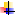 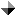 Sr. No.SubjectPage No.Accountability6Agriculture6Agriculture-World6Arts6Banking & Finance6World financial Institutions(IMF, World Bank)6Biography and Autobiography 6Business. 6Business-World 7China          7Crimes 7Current Issues 7Defense 7World Nuclear Programs 8Economy 8Economy-World9Education 10Environment 11World Environment Protection Strategies 12Government 12Health-World13History, Archeology, Geography & Travel 13Human Rights 14India 14International Relations-World15OIC, Islam World Conflicts, West Vs Muslims15Islam15Kashmir16Language, Literature and Rhetoric 16Law , Legislature and Judiciary16Judical Systems, International Court of Justice  Law , 16Media & Journalism 16World Social Media 16Miscellaneous Topics17Miscellaneous Topics-World17Politics 17Politics -World19Power Resources and Natural resources20Power Resources and Natural resources-World20Science and Technology20Social Issues20Sports21Sports-World21Terrorism and Extremism21Terrorism and Extremism-World21United States22War, Peace and Security22World Security 22Women Rights-World23World Conflicts23Shahzad Memon. "Food Security" The Nation, 06 November-2022, p.06Muhammad Zahid Rifat. "Direly needed package" The Nation, 06 November-2022, p.07Shahzad Memon. "Cotton is the way out" The Nation, 10 November-2022, p.06Jahanzaib Durrani. "The investigative approach" Dawn, 10 November-2022, p.06Usama Khilji. "Rolling back democracy" Dawn, 19 November-2022, p.06Gulrez Shahzad. "Promoting agricultural research" The Nation, 22 November-2022, p.06Dr Pervez. "Agriculture s woes beyond packages" The Tribune, 4 November-2022, p.14Syed Mohammad. "A flawed global food system" The Tribune, 11 November-2022, p.14Muhammad Zahid Rifat. "Strengthening Agriculture Sector" Daily Times, 15 November-2022, p.A5Khalil Ahmed Dogar. "Child labour & tobacco cultivation in Pakistan" Pakistan Observer, 8 November-2022, p.5Muhammad Zahid Rifat. "Strengthening agriculture sector" Pakistan Observer, 9 November-2022, p.4Zara Maqbool. "Joyless-land" The Nation, 17 November-2022, p.06Niaz Murtaza. "Bridge to nowhere" Dawn, 1 November-2022, p.07Usama Khilji. "Negotiating joy and dignity" Dawn, 25 November-2022, p.06Dr Muhammad. "Restoring business trust" The Tribune, 20 November-2022, p.15Mahnoor Sheikh. "Digital Banking" Daily Times, 19 November-2022, p.A4Sultan M Hali. "What does Pakistan s exit from FATF grey list imply?" Pakistan Observer, 6 November-2022, p.4Raana Kanwal. "Pakistani Rupee is the king" Pakistan Observer, 11 November-2022, p.5Khalid Saleem. "What is the doller has?" Pakistan Observer, 14 November-2022, p.4World financial Institutions(IMF, World Bank)Abbas. "Death to neoliberalism" The Tribune, 1 November-2022, p.15Air Marshal Farooq Habib (R). "PAF s relationship with Iqbal" The Nation, 09 November-2022, p.06Inam ul. "Rishi Sunak - the English Brahman" The Tribune, 3 November-2022, p.15Sujjawal Ahmad. "Remembering Agha Khan III" Business Recorder, 02 November-2022, p.06Dr Ghulam Nabi Kazi. "Sahibzasda Farooq Ali Khan-A Man of Substance" Daily Times, 13 November-2022, p.A5Malik M Aslam Awan. "God s gratest merciful general" Pakistan Observer, 4 November-2022, p.4Tasneem Shafiq. "Iqbal Day: A tribute to spiritual father" Pakistan Observer, 9 November-2022, p.5Ghulam Haider Sheikh. "My story of struggle" Pakistan Observer, 16 November-2022, p.5Madeeha Ansari. "Children in power" Dawn, 20 November-2022, p.07Faisal Bari. "Mothers the decisive fact" Dawn, 25 November-2022, p.06BusinessFDI(Foreign Direct Investments)Syed Mohammad. "Need for ethical garment manufacturing" The Tribune, 18 November-2022, p.14Syed Mohammad. "Understanding global supply chains" The Tribune, 25 November-2022, p.14Parvez Rahim. "Worker recognition" Dawn, 15 November-2022, p.07Syed Saadat. "Business unusual" Dawn, 24 November-2022, p.07ChinaNong Rong. "The unique China-Pakistan relationship" The Nation, 09 November-2022, p.07Muhammad Zahid Rifat. "Visit to China" The Nation, 13 November-2022, p.06Yasir Habib Khan. "Gwadar protests: The way forward" The Nation, 22 November-2022, p.07Kamal Monnoo. "Improving government performance" The Nation, 23 November-2022, p.07Kamal Monnoo. "Economic policies: Never a dull period" The Nation, 30 November-2022, p.07Nong Rong. "The unique China - Pakistan relationship" The Tribune, 10 November-2022, p.15Dr Wang Xu. "CPEC: a game - changer in the changing world" The Tribune, 18 November-2022, p.15Amna Ejaz Rafi. "China and India: Geopolitical Horizons" Daily Times, 23 November-2022, p.A4Malik Muhammad Ashraf. "Outcome of China Visit" Daily Times, 05 November-2022, p.A4Elyas Kakar. "China s Growth under Xi s rule" Daily Times, 08 November-2022, p.A4Dr Mehmood-UL-Hassan Khan. "China-Pak iron-clad friendship s new strategic path" Pakistan Observer, 5 November-2022, p.4Dr Imran Khalid. "Will Sunak continue with his hawkish stance on China?" Pakistan Observer, 8 November-2022, p.4Syed Qamar Afzal Rizvi. "Golbal power Pak, China share a lasting future vision" Pakistan Observer, 10 November-2022, p.4Dr Imran Khalid. "Sunak s China policy" The News, 21 November-2022, p.6Ambassador Nong Rong. "A very unique relationship" The News, 9 November-2022, p.6Dr Talat Shabbir. "The Chinese dream" The News, 7 November-2022, p.6Ahsan Iqbal. "Reviving CPEC: road to prosperity" The News, 2 November-2022, p.6Muhammad Amir Rana. "Optimising CPEC" Dawn, 6 November-2022, p.07Aizaz Ahmad Chaudhry. "Revitalising CPEC" Dawn, 13 November-2022, p.07Sajad Jatoi. "An uncertain future" The Nation, 11 November-2022, p.06Dr Muhammad. "Assassination attempt on Imran Khan" The Tribune, 6 November-2022, p.15Imran Malik. "Securing Pakistan s Nukes" The Nation, 08 November-2022, p.07Adeela Naureen and Waqar K Kauravi. "Auld lang syne; General" The Nation, 19 November-2022, p.07Air Marshal Farooq Habib (R). "If wishes were horses" The Nation, 20 November-2022, p.06Sajjad shaukat. "Mainstreaming FATA" The Nation, 23 November-2022, p.06Saleem Qamar Butt. "Challenges for new military leadership" The Nation, 27 November-2022, p.07Qurat-ul-Ain Shabbir. "Pakistan s National Security Perspective" The Nation, 28 November-2022, p.06Dr Muhammad Ali. "New military chief and the challenges" The Tribune, 13 November-2022, p.15Ali Anwar. "General Bajwa and his contribution to Pakistan" Daily Times, 20 November-2022, p.A4Farrukh Khan. "Playing defence" The Tribune, 26 November-2022, p.15Kamran. "New army chief - and the challenges" The Tribune, 28 November-2022, p.14Ali Anwar. "Gen Asim Munir and Pak Army" Daily Times, 27 November-2022, p.A4Hafeez Khan. "A New Dawn?" Daily Times, 27 November-2022, p.A5Ali Anwar. "Trusting the Pak Army" Daily Times, 13 November-2022, p.A4Adv Haseeb Dal. "Changing paradigms of security" Pakistan Observer, 7 November-2022, p.5Dr Muhammad Khan. "ISI and national interests of Pakistan" Pakistan Observer, 11 November-2022, p.4Kanwar M Dilshad. "President has no constitutional powers to act against Army Officers" Pakistan Observer, 12 November-2022, p.5Maliha Mughal. "Strengthened Pakistan through  Bajwa doctrine" Pakistan Observer, 18 November-2022, p.5Asad Ali. "Legacy of General Bajwa" Pakistan Observer, 22 November-2022, p.5Abdul Basti Alvi. "Army s physical fitness is an example" Pakistan Observer, 24 November-2022, p.5Shahid Farooq Abbasi. "Prolific military diplomacy" Pakistan Observer, 25 November-2022, p.5Dr Muhammad Khan. "Significance of military power in national power potential" Pakistan Observer, 25 November-2022, p.4Dr Mehmood-UL-Hassan Khan. "Anti-Army narrative: An expert opinion" Pakistan Observer, 26 November-2022, p.4Muhammad Tayyab. "Pakistan and the Bajwa doctrine" Pakistan Observer, 26 November-2022, p.4Naveed Aman Khan. "Gen Asim Munir & challenges" Pakistan Observer, 27 November-2022, p.5Asad Ali. "Border Fencing" Pakistan Observer, 29 November-2022, p.5Ali Sukhanver. "Secrecy ripped off" Pakistan Observer, 15 November-2022, p.4Abdul Basti Alvi. "Challenges for new COAS" Pakistan Observer, 30 November-2022, p.5Raoof Hasan. "The change of command" The News, 25 November-2022, p.6Zahid Hussain. "A state of anarchy" Dawn, 9 November-2022, p.06Abbas Nasir. "Weight on new chiefs shoulders" Dawn, 20 November-2022, p.06Zarrar Khuhro. "Dangerous skies" Dawn, 21 November-2022, p.07Arifa Noor. "An extended question" Dawn, 22 November-2022, p.06Zahid Hussain. "The moment of truth" Dawn, 23 November-2022, p.06Abbas Nasir. "Proof of the pudding" Dawn, 27 November-2022, p.06Arifa Noor. "A new beginning?" Dawn, 29 November-2022, p.06Mahir Ali. "General amnesia" Dawn, 30 November-2022, p.07Dr Abdus Sattar Abbasi. "Economic nosedive" The Nation, 03 November-2022, p.07Kamal Monnoo. "Blunt Instrument" The Nation, 09 November-2022, p.06Kamal Monnoo. "Self-Converted socialists" The Nation, 16 November-2022, p.06Jai Kumar Dhirani. "Acquiring the Asian market" The Nation, 20 November-2022, p.07Dr Usama. "Anomalies in Pak Africa bilateral trade regime" The Tribune, 12 November-2022, p.14Dr Pervez. "PTI returns to economy" The Tribune, 25 November-2022, p.14Abu Hurrairah. "Tech-Based Strategic collaboration" Daily Times, 25 November-2022, p.A4Saher Liaqat. "Gender Inequality and Deflating Socio-economic Development" Daily Times, 26 November-2022, p.A5Dr Karim Khan. "Pakistan s low investment conundrum" The Tribune, 30 November-2022, p.14Talat. "Developing a narrative to move forward" The Tribune, 30 November-2022, p.15Dr Hafiz A Pasha. "The optimism of SBP" Business Recorder, 01 November-2022, p.06Dr Gohar Ejaz. "A case for restoration of zero rating" Business Recorder, 01 November-2022, p.06Huzaima Bukhari, Dr Ikramul Haq, Abdul Rauf Shakoo. "Confiscation and recovery of assets" Business Recorder, 04 November-2022, p.06Naqqash Hafiz. "Money transfer: Promoting legal channels" Business Recorder, 06 November-2022, p.04Ali Khizar. "Real austerity: need of the hour" Business Recorder, 07 November-2022, p.06Huzaima Bukhari, Dr Ikramul Haq, Abdul Rauf Shakoo. "FBR: dismal income tax collection" Business Recorder, 11 November-2022, p.06Zia Ul Islam Zuberi. "The motorcycle scene" Business Recorder, 12 November-2022, p.04Anjum Ibrahim. "The CPEC" Business Recorder, 14 November-2022, p.06Aimen Imran. "Taxation: Blessing or Disguise" Daily Times, 29 November-2022, p.A4Sara Danial. "Can Pakistan Afford Another Hit?" Daily Times, 30 November-2022, p.A4Dr Karim Khan. "Economic Prospects Amid Uncertainty" Daily Times, 04 November-2022, p.A4Dr Hasnain Javed. "Political Instability and the Economic" Daily Times, 11 November-2022, p.A4Manpreet Gill. "Is cash king once again?" Business Recorder, 16 November-2022, p.06Sher Ali. "Pakistan Struggles to Regain Lost Stability" Daily Times, 15 November-2022, p.A4Juan Abbas. "Same Pakistan?" Daily Times, 17 November-2022, p.A5Huzaima Bukhari, Dr Ikramul Haq, Abdul Rauf Shakoo. "Putting the record straight: a rejoinder" Business Recorder, 18 November-2022, p.06Zia Ul Islam Zuberi. "The Covid saga" Business Recorder, 19 November-2022, p.04Abdullah. "Digital risk taxonomy and customer prtection" Business Recorder, 20 November-2022, p.04Anjum Ibrahim. "Economic framework yet to be finalised" Business Recorder, 21 November-2022, p.06Dr Hafiz A Pasha. "Breakdown of external economic relations" Business Recorder, 22 November-2022, p.06Dr Jamil Khan. "Maritime sector" Business Recorder, 23 November-2022, p.06Iqbal Mustafa Khan. "IT export sector - I" Business Recorder, 23 November-2022, p.06Iqbal Mustafa Khan. "IT export sector - II" Business Recorder, 24 November-2022, p.06Farhat Ali. "Default imminent?" Business Recorder, 26 November-2022, p.04Rosheen Hussain Syed. "Application of slag in steel, other industries" Business Recorder, 27 November-2022, p.04Anjum Ibrahim. "Growth takes the cake!" Business Recorder, 28 November-2022, p.06Ali Khizar. "There s a need for belt-tightening measures" Business Recorder, 28 November-2022, p.06Dr Hafiz A Pasha. "Imbalanced balance of payments" Business Recorder, 29 November-2022, p.06Dr Sajjad Akhtar. "Waiting for  manna from heaven" Business Recorder, 30 November-2022, p.06Dr Abdus Sattar Abbasi. "Economic nosedives" Pakistan Observer, 3 November-2022, p.4Waheed-ur-Rehman. "Pakistan s economic tilt towards Africa" Pakistan Observer, 6 November-2022, p.5Naveed Aman Khan. "Shehbaz, MBS firm to bring economic boom" Pakistan Observer, 13 November-2022, p.4Rashid A Mughal. "Banana republic?" Pakistan Observer, 14 November-2022, p.4Farhan Bokhari. "Rescuing Paksitan?" The News, 30 November-2022, p.6Mosharraf Zaidi. "Here comes November" The News, 22 November-2022, p.7Ammar Habib Khan. "Throwing money at the problem" The News, 27 November-2022, p.6Ammar Habib Khan. "Throwing money at the problem" The News, 27 November-2022, p.6Ishrat Husain. "The future of our economy" The News, 25 November-2022, p.7Ishrat Husain. "Sindh: floods and rural economy" The News, 18 November-2022, p.7Mohammad Sarwar Khan. "Equitable economy" The News, 16 November-2022, p.7Daniyal Khan. "A state of dread" The News, 15 November-2022, p.6Ishrat Husain. "Sindh: Floods and rural economy" The News, 11 November-2022, p.7Hassan Baig. "Pakistan s perpetual search for stability" The News, 7 November-2022, p.6Khalid Bhatti. "On a collision course" The News, 7 November-2022, p.6Ishrat Husain. "Sindh: floods and rural economy" The News, 4 November-2022, p.7Farhan Bokhari. "Pakistan s stalled outlook" The News, 2 November-2022, p.6Rafia Zakaria. "Empty coffers" Dawn, 2 November-2022, p.06Asad Zaman. "Modern money and inflation" Dawn, 12 November-2022, p.07Miftah Ismail. "The one per cent republic" Dawn, 10 November-2022, p.06Arif Azad. "Limited waiver" Dawn, 13 November-2022, p.07Nadeem Ul Haque. "Vertical growth" Dawn, 16 November-2022, p.07Arooj Waheed Dar. "Addressing disparities post Covid" Dawn, 21 November-2022, p.06Miftah Ismail. "A consistent jdownward" Dawn, 27 November-2022, p.06Maleeha Lodhi. "Hype and reality" Dawn, 28 November-2022, p.06Muhammad Omar Iftikhar. "For curiosity and beyond" The Nation, 05 November-2022, p.06M Faheem. "Gender inequality in education" The Nation, 05 November-2022, p.06Muhammad Akhter. "Transformation through women s education" The Nation, 26 November-2022, p.06Huzaima Bukhari. "Let the Light In" Daily Times, 26 November-2022, p.A4Zia Ul Islam Zuberi. "Education with a mission" Business Recorder, 05 November-2022, p.04Muhammad Omar Iftikhar. "The Future Builders of Pakistan" Daily Times, 29 November-2022, p.A5Salman Ali. "Girls  Education in Shambles" Daily Times, 11 November-2022, p.A5Ahmed S Cheema. "An Education System for the 21st Century" Daily Times, 15 November-2022, p.A5Muhammad Omar Iftikhar. "Restructuring our Intellect" Daily Times, 19 November-2022, p.A5Dr Asif Maqsood Butt. "Culture of research, innovation & entrepreneurship" Pakistan Observer, 2 November-2022, p.5Abid Hussain. "Lacking research culture in Pakistan" Pakistan Observer, 4 November-2022, p.5Zainab Inam. "Professionalism in medicine" Pakistan Observer, 13 November-2022, p.5Muneer Ahmed Mirjat. "From access to excess of higher education" Pakistan Observer, 17 November-2022, p.5Waqar Hassan. "Of purposeful education" Pakistan Observer, 18 November-2022, p.4Dr Mehmood-UL-Hassan Khan. "Paigham-e-Pakistan Strategic importance of madrassa reforms" Pakistan Observer, 19 November-2022, p.4Khalid Saleem. "Ambassadors [and doctors] galore!" Pakistan Observer, 21 November-2022, p.4Sheikh Fakhar-e-Alam. "Digital innovations in the education sector in KP" Pakistan Observer, 26 November-2022, p.5Ali Sukhanver. "Command and control over brains" Pakistan Observer, 30 November-2022, p.5Dr Murad Ali. "Disasters and educational infrastructure" The News, 30 November-2022, p.6Dr Ayesha Razzaque. "How to bypass a university" The News, 26 November-2022, p.7Dr Ayesha Razzaque. "Assuming a spherical cow" The News, 20 November-2022, p.6Foqia Sadiq Khan. "Productivity and distortions" The News, 20 November-2022, p.6Dr Ramesh Kumar Vankwani. "Read more" The News, 18 November-2022, p.6Muhammad Jehangir Khan. "Parallel education" The News, 16 November-2022, p.6Atta ur Rahman. "Innovation for prosperity" The News, 9 November-2022, p.6Steven Singer. "Saving education" The News, 2 November-2022, p.6M Usama Khawar. "Balancing acts in education reform" The News, 2 November-2022, p.6Nazir A. Jogezai. "Education and behaviour" Dawn, 9 November-2022, p.07Zubeida Mustafa. "Society stratified" Dawn, 18 November-2022, p.07Neda Mulji. "School leadership" Dawn, 20 November-2022, p.07Umair Javed. "Campus and tarmac" Dawn, 28 November-2022, p.06Maria Shahid. "Wide skills gap" Dawn, 30 November-2022, p.07Rida Sohail. "Climate change: Threatening situation in Paksitan" Pakistan Observer, 18 November-2022, p.5Dr Afreen. "Facing future floods safely" The Tribune, 2 November-2022, p.15Annalena. "Fighting climate crisi - now more urgent than ever" The Tribune, 9 November-2022, p.15Antonio. "Eight billion people; one humanity" The Tribune, 14 November-2022, p.15Eric Shahzar. "Climate catastrophe: Pakistan to bite the bullet" The Tribune, 19 November-2022, p.14Imran. "Climate change is the ultimate threat" The Tribune, 20 November-2022, p.14Sarwar. "Flood compensation package to further inequalities, vulnerabilities" The Tribune, 22 November-2022, p.15Daud. "Post - floods recovery: doing what it takes" The Tribune, 26 November-2022, p.15Saud Bin Ahsen. "Receding Third Pole & Glof (Part II)" Daily Times, 21 November-2022, p.A5Ali Basit. " PIMEC 2023  can help jump-start maritime sector" Business Recorder, 03 November-2022, p.06Zofeen T. Ebrahim. "Flood-hit Pakistan seeks loss and damage  compensation  at COP27" Business Recorder, 05 November-2022, p.04Sara Danial. "Empowering Green Initiatives" Daily Times, 15 November-2022, p.A4Saud Bin Ahsen. "Receding Thrid Pole and Glof (Part I)" Daily Times, 18 November-2022, p.A5Ansar Mahmood Bhutta. "Climate change: Past, present and future" Pakistan Observer, 1 November-2022, p.4Ansar Mahmood Bhutta. "Can we solve the climate crisis?" Pakistan Observer, 2 November-2022, p.4Dost Muhammad Barrech. "Why is climate diplomacy a prerequisite in Indo-Pak ties?" Pakistan Observer, 3 November-2022, p.5Ch Muhammad Latif. "Leading role of CDA and RDA against urban flooding" Pakistan Observer, 5 November-2022, p.4Mujeeb-ur-Rehman. "Unaffordable price of climate change" Pakistan Observer, 8 November-2022, p.5Rida Sohail. "Climate change: Threatening situation in Paksitan" Business Recorder, 18 November-2022, p.5Quratul Ain Bilal. "Shifting rain patterns: Implications for Pakistan" Pakistan Observer, 21 November-2022, p.4ENGR Qaiser Nawab. "Sustainability in the age of Climate Change" Pakistan Observer, 22 November-2022, p.4ENGR Qaiser Nawab. "Sustainability in age of Climate Change" Pakistan Observer, 23 November-2022, p.5Laiba Shamsher. "Climate change and floods in Pakistan" Pakistan Observer, 26 November-2022, p.5Mujeeb-ur-Rehman. "Is global warming a myth?" Pakistan Observer, 28 November-2022, p.5Dr Muhammad Khan. "Climate Change, COP27 and Pakistan" Pakistan Observer, 28 November-2022, p.4Rick Steiner. "Unsafe waters" The News, 26 November-2022, p.7Samar Quddus. "Climate justice" The News, 22 November-2022, p.6Manuel Perez-Rocha. "Climate talks" The News, 21 November-2022, p.6Farhan Bokhari. "Seeking climate justice?" The News, 17 November-2022, p.6Sisilia Nurmala Dewi. "Energy transitions" The News, 16 November-2022, p.6Engineer Khurram Dastgir-Khan. "Pakistan s energy transition" The News, 10 November-2022, p.6Frida Berrigan. "A better tomorrow" The News, 10 November-2022, p.6Zile Huma. "Climate diplomacy" The News, 9 November-2022, p.6Dr Abid Qaiyum Suleri. "Shift towards the renewable" The News, 3 November-2022, p.7Ehtesham Hassan. "Abandoned citizens" The News, 3 November-2022, p.6Ali Tauqeer Sheikh. "Brace for impact" Dawn, 3 November-2022, p.06Zafar Mirza. "Climate change and health" Dawn, 4 November-2022, p.06Aisha Khan. "Race3 to COP27" Dawn, 4 November-2022, p.06Aasim Sajjad Akhtar. "Climate farce" Dawn, 11 November-2022, p.07Huma Yusuf. "More engament" Dawn, 14 November-2022, p.07Zukhruf Amin. "Making waves at COP27" Dawn, 23 November-2022, p.07Aisha Khan. "COP27 in a mutshell" Dawn, 24 November-2022, p.06Huma Yusuf. "Climate commitment" Dawn, 28 November-2022, p.07Adeela Naureen and Waqar K Kauravi. "Brazen assault on the state" The Nation, 12 November-2022, p.07Najm us Saqib. "Method in the madness" The Nation, 13 November-2022, p.07Khansa Qureshi. "Socio-political impact of natural disasters" The Nation, 14 November-2022, p.07Malik Muhammad Ashraf. "The art of the possible" The Nation, 18 November-2022, p.06Atle Hetland. "Meritocracy s undemocratic face" The Nation, 18 November-2022, p.07Fahim R. Chaudhry. "Sustainability of a venture VS Sustainable Entrepreneurship" The Nation, 21 November-2022, p.06Imran Malik. "The infallible bond" The Nation, 26 November-2022, p.07Dr Farooq Hasnat and Dr Zamurrad Awan. "A Sovereign Pakistan" The Nation, 27 November-2022, p.06Najm us Saqib. "Better late than never" The Nation, 28 November-2022, p.06Mohsin Saleemullah. "Struggling with militancy" The Nation, 29 November-2022, p.06Swaleha. "Urban development and local govt in Karachi: a historical perspective" The Tribune, 4 November-2022, p.15Ali Hassan. "Good governance and Pakistan" The Tribune, 6 November-2022, p.14Muhammad Wajahat Sultan. "Extractive institutions and stagnation" The Tribune, 9 November-2022, p.14Dr Luay. "Pakistan amidst an eight billion planet" The Tribune, 15 November-2022, p.15Naeem. "A new dawn is possible" The Tribune, 21 November-2022, p.14Imran. "Recruiting the recruiter" The Tribune, 24 November-2022, p.14Hafeez Khan. "Bankruptcy Looms Large-A Wakeup Call" Daily Times, 20 November-2022, p.A5Jamil Mogul. "Abuse of Jointly-Owned Land Laws of Pakistan" Daily Times, 25 November-2022, p.A4Farhat Ali. "PM s China visit: main takeaways" Business Recorder, 05 November-2022, p.04Dr Hafiz A Pasha. "The forthcoming IMF review" Business Recorder, 08 November-2022, p.06Sheikh Imran ul Haque. "Critically of energy management" Business Recorder, 10 November-2022, p.04Dr Hafiz A Pasha. "Unrealistic budget of 2022-23" Business Recorder, 15 November-2022, p.06Mahar Murrawat Hussain. "Sustainable Urbanisation and Pakistan" Daily Times, 01 November-2022, p.A5ghania Usman. "Achievement of SDGs: Sindh, Balochistan and KP (Part-1)" Daily Times, 04 November-2022, p.A5ghania Usman. "Achievement of SDGs: Sindh, Balochistan and KP (Part II)" Daily Times, 05 November-2022, p.A5Malik Muhammad Ashraf. "A Flawed Demang" Daily Times, 12 November-2022, p.A4Shahab Jafry. "Dar sb waits, and waits" Business Recorder, 17 November-2022, p.06Ali Khizar. "An economic slide" Business Recorder, 21 November-2022, p.06Huzaima Bukhari, Dr Ikramul Haq, Abdul Rauf Shakoo. "Conceptual poverty of foreign policy" Business Recorder, 25 November-2022, p.06Rashed Rahman. "The season of swan songs" Business Recorder, 29 November-2022, p.06Imtiaz Ahmed. "Good governance can usher development in Balochistan" Pakistan Observer, 3 November-2022, p.5Hafiz Ahsaan Ahmad Khokhar. "Implementation of SDGs is in the national interest" Pakistan Observer, 16 November-2022, p.4Raashid Wali Janjua. "Choices: reform or perish" The News, 27 November-2022, p.7Nasim Zehra. "A successful conclusion" The News, 26 November-2022, p.6Touqir Hussain. "An underwhelming foreign policy" The News, 23 November-2022, p.7Yasir Abbas. "Gilgit-Baltistan s federal dependency" The News, 12 November-2022, p.6Munazza Siddiqui. "Right to unedited data" The News, 5 November-2022, p.6Noman Ahmed. "Local democracy" Dawn, 5 November-2022, p.07Zahid Hussain. "Rule by proxy" Dawn, 16 November-2022, p.06Miftah Ismail. "Failure of governance" Dawn, 19 November-2022, p.06Anjum Altaf. "Getting out of the mess" Dawn, 20 November-2022, p.06Dr Summiya Nizamuddin. "Preventing antimicrobial resistance" The Nation, 23 November-2022, p.06Durr e Shahwar. "A polio free Pakistan" The Tribune, 14 November-2022, p.14Muhammad Hamid. "Tools and possibilities" The Tribune, 15 November-2022, p.14Nadia Anwar. "Reviewing Zakaria Fareed s Ten Lessons for a Post-Pandemic World" Daily Times, 21 November-2022, p.A5Muzammil Ferozi. "Achieving Better Public Health" Daily Times, 25 November-2022, p.A5Dr Rana Jawad. "Death on a face - stories of HIV" The Tribune, 30 November-2022, p.14Syed Shabbar  Zaidi. "A tale of two siblings" Business Recorder, 03 November-2022, p.06Ms. Erum Ghafoor, Nurse, Diabetes Educator. "Diabetes education: protect tomorrow by investing today" Business Recorder, 13 November-2022, p.04Dr Maryam Nouman. "When Pink stands for Strength and Health" Daily Times, 03 November-2022, p.A5Jubel D Cruz, Mumbai. "The menace of stray dogs" Pakistan Observer, 4 November-2022, p.5Zainab Inam, Madiha Durrani. "Monkey-pox: Anoter threatening virus" Pakistan Observer, 8 November-2022, p.5Sanaa Tauseef. "H for Hassles; H for Healthcare" Pakistan Observer, 11 November-2022, p.5Dr Abdul Razak Shaikh. "World diabetic day: Education to protect tomorrow" Pakistan Observer, 14 November-2022, p.5Khalid Saleem. "How old is  old ?" Pakistan Observer, 28 November-2022, p.4Dr Iqbal Afridi. "Making mental health a priority" The News, 21 November-2022, p.6Zubeida Mustafa. "Art of listening" Dawn, 4 November-2022, p.07Tabinda Ashraf Shahid. "The diabetes burden" Dawn, 14 November-2022, p.07Afnaan Qayyum. "A complex field" Dawn, 22 November-2022, p.07Saleem Qamar Butt. "Decay of morality" The Nation, 17 November-2022, p.07Muhammad Omar Iftikhar. "Adapting to a changing world" The Nation, 24 November-2022, p.06Ahsan Munir. "Winter is here" The Nation, 26 November-2022, p.06Shafin Wadood. "Rights of refugees" The Nation, 29 November-2022, p.07Syed Haider Farooq. "The plight of transgender community" The Tribune, 3 November-2022, p.14Dr Zia Ahmed. "Why {not} retire at 60" Pakistan Observer, 2 November-2022, p.5World Human Rights, NGOs and IGOsAtle Hetland. "Being closer" The Nation, 04 November-2022, p.07Muhammad Wajahat Sultan. "Reimagining the faultlines" The Nation, 30 November-2022, p.06Dr Rakhshinda Perveen. "Some Human Rights Violations" Daily Times, 27 November-2022, p.A5Ali Rehmat Shimshali. "Human ecodynamics" The News, 26 November-2022, p.6Mir Adnan Aziz. "An infernal island" The News, 18 November-2022, p.6Adeela Naureen and Waqar K Kauravi. "Civilisation debate within India" The Nation, 07 November-2022, p.07Masud Ahmad Khan. "Indian plot against Gilgit-Baltistan" The Nation, 21 November-2022, p.07Malik Muhammad Ashraf. "The pot and the kettle" The Nation, 25 November-2022, p.06Sher Ali. "Growing threats of Hindutva politics" The Tribune, 12 November-2022, p.14Inam ul. "Social life and governance in Mughal India" The Tribune, 24 November-2022, p.15Abdul Hadi Mayar. "India-Pakistan Equation" Daily Times, 26 November-2022, p.A4Adeela Naureen and Waqar K Kauravi. "Indian military s sabre ratting" The Tribune, 28 November-2022, p.15Glenda Kwek, Simon Sturdee. "Cities under strain: India s predicted urban boom" Business Recorder, 09 November-2022, p.06Ali Anwar. "India s Nuclear Weapons Are a Threat to World Peace" Daily Times, 06 November-2022, p.A4Syed Qamar Afzal Rizvi. "India s freaking fantasy of annexation" Pakistan Observer, 3 November-2022, p.4Zohaib Altaf. "Indian s nuclear safety record and ground realites" Pakistan Observer, 21 November-2022, p.5Fariha Rahid. "Beyond the myths: The real India" Pakistan Observer, 15 November-2022, p.5Raashid Wali Janjua. "Dangerous nationalism" The News, 22 November-2022, p.6Dr Naazir Mahmood. "India through the years" The News, 27 November-2022, p.6Atta ur Rahman. "Innovation for prosperity" The News, 23 November-2022, p.6Dr Naazir Mahmood. "India through the years" The News, 21 November-2022, p.7Dr Naazir Mahmood. "India through the years" The News, 14 November-2022, p.7Dr Naazir Mahmood. "India through the years" The News, 13 November-2022, p.6Muhammad Waqar Rana. "The quest for prosperity" The News, 12 November-2022, p.7Dr Naazir Mahmood. "India through the years" The News, 7 November-2022, p.7Dr Naazir Mahmood. "India through the years" The News, 6 November-2022, p.6Pervez Hoodbhoy. "Modi s double engine sarkar" Dawn, 5 November-2022, p.06Muna Khan. "Planetary woes" Dawn, 21 November-2022, p.07Jawed Naqvi. "Chasing the bumblebee in flight" Dawn, 29 November-2022, p.06Dr Tahir Rashid and Dr Khalid Iqbal. "Global Innovation Index 2022" The Nation, 01 November-2022, p.06Washington Watch. "Adding insult to injury" The Nation, 01 November-2022, p.06Imran Malik. "Securing Pakistan s nukes" The Nation, 05 November-2022, p.07Najm us Saqib. "Pakistan: following suit" The Nation, 07 November-2022, p.06James J. Zogby. "Hubris" The Nation, 15 November-2022, p.06Dr Imran Khalid. "North Korea s ambitions" The Nation, 19 November-2022, p.06Najm us Saqib. "About-turn" The Nation, 21 November-2022, p.06James J. Zogby. "The FBI Investigation and Israel" The Nation, 30 November-2022, p.06Kamran. "China and KSA come to our rescue" The Tribune, 7 November-2022, p.14Dr Muhammad. "Global resentment and public disorientation" The Tribune, 21 November-2022, p.15Haris. "The case for unity between Pakistan and Afghanistan" The Tribune, 23 November-2022, p.14Shazia Anwer Cheema. "China, US and the MOOTW strategy" The Tribune, 23 November-2022, p.14Shahzad Memon. "Pakistan s Foreign Policy and Bilawal" Daily Times, 24 November-2022, p.A5Aisha Saeed. "Has Diplomacy Failed Pakistan-India Ties?" Daily Times, 01 November-2022, p.A4Zafar Aziz Chaudhry. "Higher than the Mountains and Sweeter than Honey" Daily Times, 03 November-2022, p.A4Syed Nazir Gilani. "Pakistan-China s Joint Statement on Kashmir" Daily Times, 06 November-2022, p.A5Nong Rong. "The Unique China-Pakistan Relationship" Daily Times, 09 November-2022, p.A4Ali Imran Atta. "Pakistan and Afghanistan" Daily Times, 18 November-2022, p.A4Farhat Ali. "Misconceived ML-1 railway project" Business Recorder, 19 November-2022, p.04Prof Shazia A Cheema, Prague. "PM visit to Beiging" Pakistan Observer, 5 November-2022, p.5Nabila Jaffer. "Pak-US ties beyond security prism" Pakistan Observer, 7 November-2022, p.5M Mustanjimur Rehman. "Various aspects of Sir Creek Issue" Pakistan Observer, 9 November-2022, p.5Muhammad Zahid Rifat. "A historic visit" Pakistan Observer, 12 November-2022, p.4Sultan M Hali. "US-China strategic rivalry, implicaions for Paksitan" Pakistan Observer, 13 November-2022, p.4Col Muhammad Hanif (R). "Pakistan s domestic & foreign policy imperatives" Pakistan Observer, 16 November-2022, p.4Zeeshan Fida. "The US, China and Pakistan: Geopolitics of triangular relationship" Pakistan Observer, 17 November-2022, p.5ENGR Qaiser Nawab. "We stand together UAE at the centre of flood relief efforts in Pakistan" Pakistan Observer, 19 November-2022, p.4Brig Tariq Khalil (R). "Pakistan a danerous country: Joe Biden" Pakistan Observer, 23 November-2022, p.4Ali Sukhanver. "Secrecy ripped off" Pakistan Observer, 24 November-2022, p.4Javid Husain. "The future of Eurasian geopolitics" The News, 19 November-2022, p.6Ayaz Wazir. "Strained ties" Dawn, 18 November-2022, p.07Mahir Ali. "Red carding Qatar" Dawn, 23 November-2022, p.07Mufti G Yasin Nizami. "Halloween and Islam" Pakistan Observer, 4 November-2022, p.5Mufti G Yasin Nizami. "Rewards of feeding other in Islam" Pakistan Observer, 11 November-2022, p.5Jan E Alam Khaki. "Divine wrath?" Dawn, 11 November-2022, p.07Syed Fahim. "Mass scale change" Dawn, 25 November-2022, p.07Muhammad Akhter. "IIOJK seeks justice" The Nation, 02 November-2022, p.06Malik Muhammad Ashraf. "A provocative rant" The Nation, 04 November-2022, p.06Arooj Saghir. "Kashmir a practical manifestation of hindutva" The Tribune, 1 November-2022, p.14Dr Qaisar Rashid. "The Srinagar Highway" Daily Times, 03 November-2022, p.A4Dr Syed Nazir Gilani. "Civil-Military Leadership and Challenges in Kashmir" Daily Times, 17 November-2022, p.A4Maliha Mughal. "India s ulterior motive in llOK" Pakistan Observer, 10 November-2022, p.5Tasneem Shafiq. "The impact of brutal war crimes in llOJK on children" Pakistan Observer, 20 November-2022, p.5Ahmed Saeed. "Are cinemas necessary in Srinagar?" Pakistan Observer, 15 November-2022, p.5Ershad Mahmud. "India s intentions for AJK and GB" The News, 17 November-2022, p.6Aftab Ahmed. "Haven t we become mere objects!" The Tribune, 10 November-2022, p.14Dr Pervez. "Iqbal on the defence of India" The Tribune, 11 November-2022, p.14Sanwal Ali Rind. "Allama Mohammad Iqbal: A Poet with Divine Message" Daily Times, 10 November-2022, p.A4Waqas Younas. "Trampling on merit" Dawn, 3 November-2022, p.06Hassan Kamal Wattoo. "Finding Hanif" Dawn, 8 November-2022, p.07Muna Khan. "Our missing stories" Dawn, 27 November-2022, p.07Muhammad Azhar Siddique. "Article 63-A: Shutting the door of defection" The Nation, 02 November-2022, p.07Farid A Malik. "Respecting the constitution" The Nation, 22 November-2022, p.06Muhammad Azhar Siddique. "Lahore High Cout-Picking up the climate mantle" The Nation, 28 November-2022, p.07Farid A Malik. "Enemy property" The Nation, 29 November-2022, p.06Dr Qaisar Rashid. "Freedom of Expression: Dimensions" Daily Times, 17 November-2022, p.A4M Shahrukh Shahnawaz. "Crime and compensation" The News, 22 November-2022, p.6Kamila Hyat. "Who s afraid of the truth?" The News, 3 November-2022, p.6F.S. Aijazuddin. "A judicial travesty" Dawn, 3 November-2022, p.07Amber Darr. "Decolonising the law" Dawn, 12 November-2022, p.06Abuzar Salman Niazi. "Torture in custody" Dawn, 7 November-2022, p.07Hina Butt. "The Toshakhana Litmus Test" Daily Times, 24 November-2022, p.A5Saira. "Future of work" The Tribune, 28 November-2022, p.14Zafar Aziz Chaudhry. "Have We Forgotten Iqbal" Daily Times, 10 November-2022, p.A4Ikram Sehgal. "Overhauling the Kingdom" Pakistan Observer, 11 November-2022, p.4Dr Abdus Sattar Abbasi. "Trustworthiness index" Pakistan Observer, 17 November-2022, p.4Abdul Sattar. "How to challenge a dogma" The News, 30 November-2022, p.7Mosharraf Zaidi. "No more doctrines" The News, 29 November-2022, p.7Ghazi Salahuddin. "Don t think, don t dream" The News, 20 November-2022, p.7Ammar Ali Jan. "What is the One Percent Republic?" The News, 19 November-2022, p.7Reema Shaukat. "National cohesion" The News, 19 November-2022, p.6Ammar Habib Khan. "A demographic liability" The News, 13 November-2022, p.7Dr Imran Batada. "The startup visa" The News, 13 November-2022, p.6Dr Ayesha Razzaque. "Only the bottle is now" The News, 6 November-2022, p.6Syed Saadat. "Promote the system" Dawn, 10 November-2022, p.07Farid A Malik. "Management challenges" The Nation, 01 November-2022, p.07Barrister Afzal Hussain. "Democracy and the constitution" The Nation, 02 November-2022, p.06James J. Zogby. "A Nail-Biter" The Nation, 08 November-2022, p.06Farid A Malik. "A doubtful return" The Nation, 08 November-2022, p.06Saleem Qamar Butt. "Political tug of war" The Nation, 10 November-2022, p.07Salman Masood. "A dangerous escalation" The Nation, 12 November-2022, p.06Elf Habib. "Pakistan s Guy Fawke s days" The Nation, 14 November-2022, p.06Muhammad Azhar Siddique. "An unlawful ploy of disqualification" The Nation, 15 November-2022, p.07Saleem Qamar Butt. "Populism in Pakistan" The Nation, 24 November-2022, p.07Atle Hetland. "Including ordinary people in politics" The Nation, 25 November-2022, p.07Talat. "Pakistan needs cooperation not confrontation" The Tribune, 1 November-2022, p.15Imran. "Unplanned democracy" The Tribune, 3 November-2022, p.14Sarwar. "Let the ballot determine" The Tribune, 3 November-2022, p.15Shahzad. "de hyphenating civ-mil equation" The Tribune, 4 November-2022, p.15Farrukh Khan. "Imran Khan - Signal and noise" The Tribune, 5 November-2022, p.15Dr Moonis. "Why and how is sovereignty compromised?" The Tribune, 6 November-2022, p.15Dr Baqar. "Term limits" The Tribune, 7 November-2022, p.14Ishtiaq Ali. "Khan should campaign for transformation not just reforms" The Tribune, 8 November-2022, p.14Dr Muhammad Babar. "The delemma of Pakistan s geostrategic location" The Tribune, 8 November-2022, p.15Imtiaz. "Something is worn with our power centres" The Tribune, 8 November-2022, p.15Imran. "A claustrophobic nation" The Tribune, 10 November-2022, p.14Shahzad. "Getting the country together" The Tribune, 11 November-2022, p.15Farrukh Khan. "Nation building in a fugue state" The Tribune, 12 November-2022, p.15Dr Syed Akhtar. "Truth is the biggest casualty" The Tribune, 12 November-2022, p.15Ali Hassan. "Political stability and Pakistan" The Tribune, 13 November-2022, p.14Mohsin Saleemullah. "Pakistan s electoral system" The Tribune, 13 November-2022, p.14Dr Moonis. "If the prevailing political crisis is mismanaged" The Tribune, 13 November-2022, p.15HR Ahmad. "Jinnah s political testament" The Tribune, 14 November-2022, p.14Sahibzada Riaz. "Democracy - imperfect yet inevitable" The Tribune, 15 November-2022, p.15Dr Syed Akhtar. "Politics of FIR and rule of law" The Tribune, 16 November-2022, p.14Talat. "We need to pause and reflect" The Tribune, 16 November-2022, p.15Imran. "Self - censorship to designer facts" The Tribune, 17 November-2022, p.14Imtiaz. "Samosa caucus in US congress and Pakistan" The Tribune, 17 November-2022, p.14Durdana. "Seeing eye to eye" The Tribune, 17 November-2022, p.15Dr Baqar. "Imran Khan, the military and the silver lining" The Tribune, 19 November-2022, p.15Dr Moonis. "Why early elections?" The Tribune, 20 November-2022, p.15Sahibzada Riaz. "Averred infallibility imperils democracy" The Tribune, 25 November-2022, p.15Dr Zia ul Haque Shamsi. "Domestic Politics and Public Policy" Daily Times, 21 November-2022, p.A4Shahzaib Hassan. "Imran Khan and Populism" Daily Times, 22 November-2022, p.A4Ali Afzal Sahi. "Contorted Impulses and Political Dissension" Daily Times, 24 November-2022, p.A4Andleeb Abbas. "Can Of Worms" Daily Times, 27 November-2022, p.A4Shahab Jafry. "Democracy hasn t worked either" Business Recorder, 03 November-2022, p.06Anjum Ibrahim. "The cost of political uncertainity" Business Recorder, 07 November-2022, p.06Rashed Rahman. "Twists and turns" Business Recorder, 08 November-2022, p.06Shahab Jafry. "Some questions for PTI walas" Business Recorder, 10 November-2022, p.04Rashed Rahman. "Master of U-turns" Business Recorder, 15 November-2022, p.06M Alam Brohi. "The Deepening Political Polarisation" Daily Times, 29 November-2022, p.A4Shahzad Memon. "Pakistan People s Party s 55th Foundation Day" Daily Times, 30 November-2022, p.A5Hafeez Khan. "Imran Khan may be Down but He s Not Out" Daily Times, 06 November-2022, p.A4Andleeb Abbas. "Power--Game, Set, Match" Daily Times, 09 November-2022, p.A4Sirajuddin Aziz. "Pliticians by inheritance" Business Recorder, 16 November-2022, p.06Huzaima Bukhari. "Political Labyrinth!" Daily Times, 12 November-2022, p.A4Shahab Jafry. "Sleepwalking into default" Business Recorder, 24 November-2022, p.06Hafiz Ahsaan Ahmad Khokhar. "Process, appointment and removal of CEC" Pakistan Observer, 1 November-2022, p.5Kanwar M Dilshad. "DG ISI and DG ISPR exposed Imran s post-ouster narrative" Pakistan Observer, 1 November-2022, p.5Subhan Lashari. "Growing polarisation in the society" Pakistan Observer, 1 November-2022, p.5Maliha Mughal. "Staggering democracy of Pakistan" Pakistan Observer, 2 November-2022, p.4Rizwan Ghani. "Apolitical Army" Pakistan Observer, 3 November-2022, p.5Tariq Aqil. "Consequences of PTI slow march" Pakistan Observer, 5 November-2022, p.5Sukayna Abbas. "Once pure, now plagued" Pakistan Observer, 5 November-2022, p.5Kanwar M Dilshad. "Attempt on Imran: A full and transparent investigation is needed" Pakistan Observer, 6 November-2022, p.5Attiya Munawer. "Pakistan survived a major tragedy" Pakistan Observer, 6 November-2022, p.5Naveed Aman Khan. "Shehbaz, Xi cement new ties" Pakistan Observer, 6 November-2022, p.4Tariq Aqil. "Gruesome and tragic history of political assassinations" Pakistan Observer, 7 November-2022, p.5Khalid Saleem. "Mountains out of molehills!" Pakistan Observer, 7 November-2022, p.4Dr Muhammad Khan. "A Question of National Integration in Pakistan" Pakistan Observer, 7 November-2022, p.4Rizwan Ghani. "Imran s letter to President" Pakistan Observer, 9 November-2022, p.5Amber Afreen Abid. "South Asian strategic stability" Pakistan Observer, 10 November-2022, p.5Tariq Aqil. "Political game of highest stakes" Pakistan Observer, 10 November-2022, p.4Rizwan Ghani. "Dividing the country" Pakistan Observer, 13 November-2022, p.5Dr Muhammad Khan. "Politics of protests and agitation" Pakistan Observer, 14 November-2022, p.5Malik M Aslam Awan. "Fall of democracy" Pakistan Observer, 18 November-2022, p.5Dr Muhammad Khan. "The essence of Paigham-e-Pakistan" Pakistan Observer, 18 November-2022, p.4Nighat Leghari. "Country s consecutive combat & peoples pangs" Pakistan Observer, 19 November-2022, p.5Naveed Aman Khan. "MBS we are sorry, please apologise" Pakistan Observer, 20 November-2022, p.5Dr Muhammad Khan. "Dynamism of Paigham-i-Pakistan" Pakistan Observer, 21 November-2022, p.5Tariq Aqil. "Imran Khan and the high moral ground" Pakistan Observer, 22 November-2022, p.5Imtiaz Rafi Butt. "No exit from Pakistan" Pakistan Observer, 22 November-2022, p.4Kanwar M Dilshad. "Umar farooq opened the Pandora Box" Pakistan Observer, 23 November-2022, p.5Hamidul Haq Savizai. "Strengthening national dialogue" Pakistan Observer, 23 November-2022, p.5Rashid A Mughal, US. "Crony capitalism and Pakistan" Pakistan Observer, 23 November-2022, p.4Kanwar M Dilshad. "Article-243 empowers PM to appoint COAS" Pakistan Observer, 27 November-2022, p.5Tariq Aqil. "Ethics and our political leaders" Pakistan Observer, 28 November-2022, p.5Kanwar M Dilshad. "Coalition government should dissolve Assemblies after change of command" Pakistan Observer, 15 November-2022, p.5Dr Imran Khalid. "Imran s encounter with foreign media: Narrative busted?" Pakistan Observer, 15 November-2022, p.4Attiya Munawer. "Holiday of political tension" Pakistan Observer, 30 November-2022, p.5Col Muhammad Hanif (R). "Paigham-i-Pakistan & interfaith harmony for peace in society" Pakistan Observer, 30 November-2022, p.4Rashid A Mughal, US. "Democracy Machiavellian style as option" Pakistan Observer, 30 November-2022, p.4Bilal I Gilani. "What do the people think?" The News, 28 November-2022, p.7Khalid Bhatti. "The PPP at 55" The News, 28 November-2022, p.6Mustafa Tariq Wynne. "When the young are apolitical" The News, 28 November-2022, p.6Aasiya Riaz. "Recovering from a crisis" The News, 24 November-2022, p.6M Saeed Khalid. "Choices in a power struggle" The News, 23 November-2022, p.6Mosharraf Zaidi. "The morning after Novermber 29" The News, 22 November-2022, p.7Raoof Hasan. "Fear looms as time crawls" The News, 18 November-2022, p.6Kamila Hyat. "Political realities, social cultures" The News, 17 November-2022, p.7Sam Pizzigati. "Who won the midterms?" The News, 17 November-2022, p.6Abdul Sattar. "khan s contradictions" The News, 16 November-2022, p.6Mosharraf Zaidi. "Pakistan s Big Lie and Great Truth" The News, 15 November-2022, p.7Khalid Bhatti. "After the midterms" The News, 14 November-2022, p.6Raashid Wali Janjua. "The perils of anocracy" The News, 12 November-2022, p.6Daniel Warner. "Political polarization" The News, 12 November-2022, p.6Raoof Hasan. "Assassination blues" The News, 11 November-2022, p.6Mosharraf Zaidi. "November 29 and Pakistan s polycrisis" The News, 8 November-2022, p.7Ghazi Salahuddin. " I will return" The News, 6 November-2022, p.7Abdul Sattar. "Calculating the cost of agitation" The News, 2 November-2022, p.7Arifa Noor. "Shock and awe" Dawn, 1 November-2022, p.06Zahid Hussain. "The march and after" Dawn, 2 November-2022, p.06Syeda Zahra Shah. "The precarious lives of politicians" Dawn, 11 November-2022, p.06F.S. Aijazuddin. "The caged country" Dawn, 10 November-2022, p.07Arifa Noor. "Brutalised society" Dawn, 8 November-2022, p.06Maleeha Lodhi. "A crisis like no other" Dawn, 7 November-2022, p.06Ahmed Bilal Mehboob. "Voter turnout fault lines" Dawn, 7 November-2022, p.06Abbas Nasir. "Imran Khan in pole position" Dawn, 6 November-2022, p.06Muhammad Amir Rana. "Policing and the right to protest" Dawn, 13 November-2022, p.06Maleeha Lodhi. "When politics breaks down" Dawn, 14 November-2022, p.06Umair Javed. "One party rule?" Dawn, 14 November-2022, p.04Niaz Murtaza. "Comeback states" Dawn, 15 November-2022, p.07Arifa Noor. "Losses adding up" Dawn, 15 November-2022, p.06F.S. Aijazuddin. "From the pavilion" Dawn, 17 November-2022, p.07Ayesha Ijaz Khan. "Burnt bridges" Dawn, 17 November-2022, p.07Ashraf Jehangir Qazi. "LKY on not crumbling" Dawn, 18 November-2022, p.06Basil Nabi Malik. "A method to political madness" Dawn, 18 November-2022, p.06Abrahim Shah. "Ascendant markets" Dawn, 19 November-2022, p.07F.S. Aijazuddin. "Hail and farewell" Dawn, 24 November-2022, p.07Ahmed Bilal Mehboob. "Toshakhana controversy" Dawn, 24 November-2022, p.06Aasim Sajjad Akhtar. "Season of regret" Dawn, 25 November-2022, p.07Niaz Murtaza. "Lesser evil?" Dawn, 29 November-2022, p.07Zahid Hussain. "Khans new war game" Dawn, 30 November-2022, p.06Sana Eqbal. "Shrinking aquifer" The Nation, 16 November-2022, p.06Raashid Wali Janjua. "Pakistan s power sector reforms" The Tribune, 2 November-2022, p.15Syed Mohammad. "Water mismanagement in Pakistan" The Tribune, 4 November-2022, p.14Syed Akhtar Ali. "Role of LPG in gas crisis-I" Business Recorder, 09 November-2022, p.06Farhat Ali. "Energy sector-hiding behind the truth" Business Recorder, 12 November-2022, p.04Muhammad Yasir. "In the Line of Duty" Daily Times, 18 November-2022, p.A5Robin Scher. "Water conflict" The News, 23 November-2022, p.6Enem Ali Abbas. "A winter without gas" The News, 21 November-2022, p.6Syed Akhtar Ali. "A winter without gas?" The News, 7 November-2022, p.6Syed Akhtar Ali. "A winter wihtout gas?" The News, 5 November-2022, p.6Imran. "Immigrants and space travel" The Tribune, 6 November-2022, p.14Ayesha. "The two sides of the coin called technology" The Tribune, 29 November-2022, p.14Shahbaz Rizwan Raja. "Deep fakes: A digital nuclear tool" Pakistan Observer, 10 November-2022, p.5Hafiz Ahsaan Ahmad Khokhar. "Cyber Crimes need strong mechanism" Pakistan Observer, 29 November-2022, p.5Zarrar Khuhro. "Cyborg critters" Dawn, 7 November-2022, p.07Muhammad Ali Falak. "Animal rights" The Nation, 03 November-2022, p.06Zara Maqbool. "Nosy parkers" The Nation, 10 November-2022, p.06Atiqueur Rehman. "What next?" The Nation, 12 November-2022, p.06Elf Habib. "Burying the bias" The Nation, 13 November-2022, p.06Muhammad Ali Falak. "Neglected parenting" The Nation, 14 November-2022, p.06Muhammad Ansar Abbas. "Institutional evolution" The Nation, 18 November-2022, p.06Zara Maqbool. "Don t cry" The Nation, 24 November-2022, p.06Elf Habib. "Children rights" The Nation, 27 November-2022, p.06Ali Hassan. "Poverty - a multidimensional approach" The Tribune, 2 November-2022, p.14Ali Hassan. "Fixed social status" The Tribune, 20 November-2022, p.14Muhammad Hamid. "Holding healers accountable" The Tribune, 22 November-2022, p.14Muhammad Wajahat Sultan. "Creative minority and progress" The Tribune, 22 November-2022, p.14Aftab Ahmed. "Here everything loses its meanings" The Tribune, 24 November-2022, p.15Dr Zia Ahmed. "Love thy State, not the Individual" Daily Times, 23 November-2022, p.A4Muhammad Hamid. "In the midst of the invisibles" The Tribune, 29 November-2022, p.14Insaf Ali Bangwar. "On Population And Consequences" Daily Times, 29 November-2022, p.A5Huzaima Bukhari. "Passive-Aggressive Behaviour" Daily Times, 05 November-2022, p.A4Hafeez Khan. "Crime Syndicate Relies on Brute Force, Deceit" Daily Times, 13 November-2022, p.A5Dr Abdus Sattar Abbasi. "The spirit of teamwork" Pakistan Observer, 8 November-2022, p.4Sanaa Tauseef. "Happily ever-after" Pakistan Observer, 19 November-2022, p.5Shahnoor Waqas Malik. "Gone but never forgotten a tribute to the fallen" Pakistan Observer, 26 November-2022, p.5Jubel D Cruz, Mumbai. "Finding the right kind of friend" Pakistan Observer, 27 November-2022, p.5Jamal Nasir. "Nurturing the gifted" The News, 29 November-2022, p.6Dr Syed Kaleem Imam. "Espionage for good" The News, 29 November-2022, p.6Dean Baker. "Wage growth" The News, 10 November-2022, p.6Raoof Hasan. "A besieged Islamabad" The News, 4 November-2022, p.6Zofeen T. Ebrahim. "Familay planning" Dawn, 2 November-2022, p.07Shahzad Sharjeel. "Corrupt absolutely" Dawn, 12 November-2022, p.07Zofeen T. Ebrahim. "Livestock loss" Dawn, 12 November-2022, p.06Nadia Agha. "Food insecurity" Dawn, 5 November-2022, p.07Mohammad Ali Babakhel. "Decline of maliks" Dawn, 29 November-2022, p.07Arhama. "FIFA 2022% let the games begin" The Tribune, 19 November-2022, p.14Dr Mehmood-UL-Hassan Khan. "The COP27 & Egypt: A critical analysis" Pakistan Observer, 12 November-2022, p.4Jawed Naqvi. "Nostalgic note for a fine sport" Dawn, 15 November-2022, p.06Tahera Hasan. "Unsung heroes" Dawn, 19 November-2022, p.07Jawed Naqvi. "Hypocrisy s penality corner" Dawn, 22 November-2022, p.06Rafia Zakaria. "Slave to the game" Dawn, 23 November-2022, p.06World SportsDr Baqar. "Who will win the FIFA world cup?" The Tribune, 26 November-2022, p.14Zia Ul Islam Zuberi. "Game on hai" Business Recorder, 26 November-2022, p.04Masud Ahmad Khan. "Power struggle in the Arctic" The Nation, 07 November-2022, p.06James J. Zogby. "The pundits got it wrong" The Nation, 25 November-2022, p.06Dr Zafar. "US nuclear posture review" The Tribune, 9 November-2022, p.14Talat. "Need to take a harder look at our problems" The Tribune, 9 November-2022, p.15Harlan Ullman. "American Society, Not Democracy, is under Threat" Daily Times, 21 November-2022, p.A4Juan Abbas. "Why Trump s Unorthodox Campaigning Won t Work Time?" Daily Times, 25 November-2022, p.A5John Biers. "Wall Street eyes chance of divided Washington after midterms" Business Recorder, 02 November-2022, p.06Sebastian Smith. "Biden hits world stage with midterms spring in his step" Business Recorder, 11 November-2022, p.06Shaun Tandon. "As Biden returns to table with Xi, US views darken on Chinese leader" Business Recorder, 13 November-2022, p.04Harlan Ullman. "Needed: A Chief Operating Officer For America" Daily Times, 28 November-2022, p.A4Juan Abbas. "The DNC s Policy Worked Before it Flopped" Daily Times, 02 November-2022, p.A5Harlan Ullman. "What s New about Biden s National Defence Strategy" Daily Times, 07 November-2022, p.A4Juan Abbas. "A Test for the Tea Party Movement" Daily Times, 08 November-2022, p.A5Juan Abbas. "The Shattered Red Wave" Daily Times, 10 November-2022, p.A5Harlan Ullman. "Guy Fawkes Day, 11/11/11 and American Politics" Daily Times, 14 November-2022, p.A4James Oliphant. "Trump is stil Trump and that could not be a problem for him in 2024" Business Recorder, 17 November-2022, p.06Saqib Iqbal Ahmed. "Political gridlock may help US stocks but inflation still in driver s seat" Business Recorder, 18 November-2022, p.06Aurelia End. "80th birthday puts Biden s age back in the spotlight" Business Recorder, 20 November-2022, p.04Richard C Gross. "Ignorant leaders" The News, 22 November-2022, p.6Dr Imran Khalid. "Biden s new strategy" The News, 27 November-2022, p.7Ghazi Salahuddin. "A wave that didn t rise" The News, 13 November-2022, p.7Dr Imran Khalid. "A midterm quandary" The News, 8 November-2022, p.6Andrew Mitrovica. "American horror" The News, 4 November-2022, p.6Mekela Panditharatne. "News deserts" The News, 3 November-2022, p.6Touqir Hussain. "Engagement returns" Dawn, 4 November-2022, p.07Rafia Zakaria. "The wizardry of Oz" Dawn, 9 November-2022, p.06Anis Shivani. "Revange of the Trumpists" Dawn, 5 November-2022, p.06Mahir Ali. "Bidens choices" Dawn, 16 November-2022, p.07Rafia Zakaria. "Why trump lost" Dawn, 16 November-2022, p.06Zeenat Hisam. "Labour in the US" Dawn, 28 November-2022, p.07Zeenat Hisam. "Labour in the US" Dawn, 28 November-2022, p.07Sarah Nizamani. "Tarriff free S. Asia" Dawn, 6 November-2022, p.07Maleeha Lodhi. "Shadow of hot and cold wars" Dawn, 21 November-2022, p.06World SecurityDr Raza. "US national security strategies and Pakistan" The Tribune, 7 November-2022, p.15Aneela. "Ukraine war - geopolitical spillover" The Tribune, 11 November-2022, p.15Munir Ahmed. "The Ukraine War: Threats on Threats" Daily Times, 23 November-2022, p.A5Dr Moonis. "Will Russia s tormenting of Ukraine work?" The Tribune, 27 November-2022, p.15Dr Muhammad Ali. "Russo - Japanese ties and Tokoy s pro - Ukrainian stance" The Tribune, 27 November-2022, p.15Kamal Uddin Mazumder. "Promoting a  Culture of Peace" Daily Times, 01 November-2022, p.A4Munir Ahmed. "Ukraine War: The Black Sea Dark" Daily Times, 02 November-2022, p.A4Shahzadi Irrum. "Donbas: Why is Russia Trying to Caputre Eastern Ukraine?" Daily Times, 05 November-2022, p.A5Aliya Naseer. "Aman Exercise: developing naval cooperation for maritime peace" Daily Times, 06 November-2022, p.A5Dr Zia ul Haque Shamsi. "Significance of Aerospace Security" Daily Times, 07 November-2022, p.A4Munir Ahmed. "New Twists in Ukraine War" Daily Times, 09 November-2022, p.A5Dr Zia ul Haque Shamsi. "State, Society and Security" Daily Times, 14 November-2022, p.A4Ahmed Shah. "Russia-Ukraine War" Pakistan Observer, 17 November-2022, p.5Leonard C Goodman. "Power to the people" The News, 12 November-2022, p.6S No.Name of DatabaseAMERICAN CHEMICAL SOCIETY (ACS)AMERICAN INSTITUTE OF PHYSICS (AIP)AMERICAN MATHEMATICAL SOCIETY (AMS)ANNUAL REVIEWSAssociation of Computing Machinery – ACM (http://www.acm.org/dl)ASTMBusiness Premium CollectionELSEVIER (Science Direct)EMERALDHeinOnline’s International Core Package (pupk/heintrial)IMF ELIBRARYInstitute for Operations Research and the Management Sciences (INFORMS)INSTITUTE OF ELECTRICAL AND ELECTRONIC ENGINEER (IEEE)INSTITUTE OF PHYSICSJSTORProQuest Dissertations & Theses GlobalSPRINGER LINKSummon Proquest (HEC E-Resources)TAYLOR & FRANCIS JOURNALSWILEY-BLACKWELL JOURNALSProject Muse EbooksAccess Url: http://muse.jhu.edu/Copyright years: 2010 Complete Collection (1666 titles)
2011 Complete Collection (1789 titles)
2012 Complete Collection (1822 titles). Title Listings : http://muse.jhu.edu/cgi-bin/book_title_list_html.cgiInstitutions Registered with Project Muse ebooks: http://muse.jhu.edu/about/order/book_customers_country.html#PakistanSPRINGER E-BOOKSFor the first time, Springer's Ebooks are available on perpetual access i.e. fully downloadable. These books cover a wide range of disciplines published during 2005-2007. These books are available for all public/private universities recognized by HEC. more!https://link.springer.com/search?facet-content-type=%22Book%22Sr#DepartmentTitle1Center for Coal TechnologyEnergy & Environment2Center for High Energy PhysicsPhysical Review (Published by American Physical Society)3College of Art and DesignArts of Asia4College of Statistical and Actuarial SciencesEconometrika5Department of ArchaeologyAmerican Journal of ArchaeologyNear Eastern Archaeology6Department of BotanyPlant & SoilNew Phytologist7Department of EconomicsJournal of Development Economics8Department Of English Language and LiteraturePoetry ReviewSouth Asian ReviewThird World Resurgence9Department of Gender StudiesGender and Society10Department of GeographyEconomic Geography11Department of HistoryJournal of Royal Asiatic societyThe Indian Economic & Social History Review12Department of Information ManagementLibrary Quarterly13Department of Islamic StudiesJournal of American Oriental Society14Department of Microbiology and Molecular GeneticsAnnual Rewies of Microbiology15Department of PhilosophyThe Philosophical Review16Department of PhysicsDiscoverScientific American17Department of Political ScienceAsian Profile18Department of Social WorkJournal of Social Work PracticeInternational Social Work by Sage Publications19Department of Space ScienceInternational Journal of Applied Earth Observation and Geoninformation20Department of Special EducationTeacher Education and Special Education21Department of ZoologyQuaternary Science Reviewspalaeogeography, palaeoclimatology palaeoecology22Hailey College of Banking and FinanceHarvard Business Review23Hailey College of CommerceLaw and Human BehaviorThe Psychologist-Manager Journal24Institute of Administrative SciencesInternational Journal of Public Administration25Institute of Agricultural SciencesPlant Disease26Institute of Applied PsychologyJournal of Social Psychology27Institute of Biochemistry and BiotechnologyNature Reviews Molecular Cell Biology28Institute of Business AdministrationAcademy of Journal Management ReviewOrganization Science29Institute of Chemical Engineering andAICHE JournalTechnology30Institute Of Communication StudiesEthical PerspectivesJournalism and Mass Communication Educator31Institute of Education and ResearchAmerican Education Research JournalEducational ResearcherEducational Technology32Institute of GeologyBulletin of Geological Society of AmericaGeophysical Research LetterGeologyAAPG BulletinGeophysics33Institute of Social & Cultural StudiesAmerican journal of Public HealthBody and SocietyContribution to the Indian SociologyJournal of Developing SocietiesTheory, Culture and Society34PUCITACM Computing SurveysJournal of ACMACM/IMS Transactions on Data ScienceACM/IMS Transactions on Modeling and Computer SimulationACM/IMS Transactions on Parallel ComputingIEEE Internet Computing35University Law CollegeAmerican Journal of International LawJournal of legal Education36Department of Hindiخدا بخش لائبریری (جرنل پٹنہ)ناگری پرچارنی پترکا ناگری پرچارنی پترکا سبھاوا رائنسی (یوپی۔انڈیا)ہندی ساہتیی نکے تن۔ بجنور یو۔پی انڈیاکے نذری ہندی سنستھان ۔ آگرہساہتیی پرکاشن ۔ دلیڈپیارٹمنٹ آف ہندی، کشمیر یونیورسٹی، سری نگر، انڈیاپنجاب یونیورسٹی، چندی گڑھ، انڈیا، ڈیپارٹمنٹ آف ہندیہریانہ ساہتیی  اکیڈمی ۔ پنچکولاایس پی ورانسائی، انڈیا